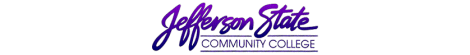 Goal Progress ReportGoal Progress ReportProgram:Liberal Arts (Shelby Campus)Report period:Report period:AY 2022-23AY 2022-23GoalsRequest & Justification/ResourcesGoal ProgressStrategies Implemented & Follow-upGoal 1: Maintain an informed and professional faculty to preserve the ability to offer courses to help students meet their educational and transfer goals. Provide support for professional development opportunities (on campus, virtual, in-state, and national).Enhance the effectiveness of Liberal Arts courses by encouraging instructors to collaborate on best practices, methods, and assignments in the subject areas. Staff courses with qualified instructors. The college provided opportunities for professional development through online and in-person training. Instructors utilized the IAP funds for development opportunities of their choosing.  The college faculty received multiple trainings. Other faculty have collaborated and supported best practices in online course management. Additional training from HR supports best practices when dealing with and maintaining positive classroom environments. The department was able to meet our needs with a combination of existing full-time and part-time instructors. Evaluations of full and part time faculty are conducted annually to determine instructor effectiveness. No new full-time instructors were required. We continue to review applications for additional part-time instructors as needed.The Department will continue to encourage peer training among faculty to develop technological skills to enhance instruction, as well as seek additional opportunities for professional development. Faculty will be encouraged to attend local, in-state, virtual, and out of state conferences. Funding will be requested for these opportunities. Faculty will also be encouraged to submit proposals for presenting at conferences, as well as leading in-house professional development meetings on campus. Instructors will be asked to utilize IAP funds for local, state, and regional conferences.  Faculty are greatly appreciative of the continued support of the administration through IAP funds.In the upcoming semesters faculty will pair with individuals in the department and share best practices in their current courses. This will be done for online and in -person modalities. Because there are some areas where part time faculty able to teach day classes are hard to find, we are sometimes limited at Shelby in the number of courses we can offer. We continue to search for qualified instructors and will respectfully request permission to hire new full-time and part-time instructors as enrollment warrants.Goal 2: Provide academic, developmental, and support services to assist students in achieving their academic goals, as well as fostering intellectual inquiry and creative growth.   Continue financial support for the Concert and Lecture Series, in association with the Shelby Communication department.Support the choir through their attendance at conventions, festivals, workshops, and concerts.Support the Arts with assistance for projects and Art Shows. Offer a welcoming environment for students in the department equipped with seating and study space, as well as attractive informational bulletin boards.Continue to review Student Learning Outcomes and assessments for each course. 2.1-2.3: Shelby Art department is requesting $2500 for fall and spring student art shows. Shelby liberal arts and math chairs, who share MSB, have requested purchase of new seating and study space equipment. The chairs were told to wait on submitting purchase.Subject area instructors meet during the year to review SLO data and discuss best practices for strategies going forward. New SLOs were created to be implemented in the next 3-year cycle. 2.1-2.3: The Liberal Arts Department will continue to request funds each year to support student organizations and events relating to Liberal Arts. 2.4:  The Shelby campus library donated their old tables and chairs to MSB to have a more consistent and welcoming feeling in the MSB lobby and student breakroom. Requests for new student study cubicles are still being sought by the liberal arts and math & science chairs. 2.5: The Department will continue to have subject-area instructors meet annually at the campus and college level to discuss assessment results and share strategies and best practices for each SLO. Goal 3: Maintain classroom and office equipment and supplies to enhance the quality of instruction and improve student learning.  Replace student desks in MSB 128 with new student desks and chairs Replace the instructor desks in MSB 118, 120 &128 with a new instructor table/media station/lectern combination unit. Purchase a microwave oven stand or cart for student use to be housed in MSB breakroom. A microwave is listed for purchase in the liberal arts strategic plan. This goal was achieved in 2023 for rooms MSB 118,120, & 128. This goal was achieved during the 2022-23 year. This goal was not achievedThis goal was achieved.New student desks, chairs, and instructor media stations were purchased and placed in rooms.This goal is not completeSubmission date: August 18, 2023Submission date: August 18, 2023Submitted by: Liberal Arts Department, Shelby CampusSubmitted by: Liberal Arts Department, Shelby Campus